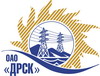 Открытое акционерное общество«Дальневосточная распределительная сетевая  компания»Протокол заседания Закупочной комиссии по вскрытию поступивших на открытый запрос предложений конвертовг. БлаговещенскПРЕДМЕТ ЗАКУПКИ:Способ и предмет закупки: Открытый электронный запрос предложений : Лестницы монтажные диэлектрические для нужд филиалов ОАО «ДРСК» «Хабаровские электрические сети», «Амурские электрические сети»Дата и время процедуры вскрытия конвертов: 23.08.2013 г. в 10:30 (время Московское)Основание для проведения закупки (ГКПЗ и/или реквизиты решения ЦЗК): ГКПЗ 2013 г. закупка 1656 раздел 2.2.2.Планируемая стоимость закупки в соответствии с ГКПЗ или решением ЦЗК: 520 000,00  руб. без учета НДC.ПРИСУТСТВОВАЛИ:Два члена постоянно действующей Закупочной комиссии ОАО «ДРСК» 2 уровняИнформация о результатах вскрытия конвертов:В адрес Организатора закупки поступило 5 (пять) заявок конверты с которыми были размещены в электронном виде на Торговой площадке Системы www.b2b-energo.ru.Вскрытие конвертов было осуществлено в электронном сейфе организатора запроса предложений на Торговой площадке Системы www.b2b-energo.ru автоматически.Дата и время начала процедуры вскрытия конвертов с заявками на участие в закупке: 10:51 (время московское) 23.08.2013.Место проведения процедуры вскрытия конвертов с предложениями участников: Торговая площадка Системы www.b2b-energo.ru.В конвертах обнаружены заявки следующих Участников закупки:РЕШИЛИ:Утвердить заседания Закупочной комиссии по вскрытию поступивших на открытый запрос предложений конвертов.Ответственный секретарь Закупочной комиссии 2 уровня ОАО «ДРСК»	О.А. МоторинаТехнический секретарь Закупочной комиссии 2 уровня ОАО «ДРСК»	Е.Ю. Коврижкина№ 486/МТПиР-В23.08.2013№Наименование претендента на участие в конкурсе и его адресПредмет и общая цена заявки на участие в конкурсе1ООО "Группа Компаний Техлайн" (664053, Россия, Иркутская обл., г. Иркутск, ул. Розы Люксембург, 220)Предложение: подано 22.08.2013 в 09:12
Цена: 450 762,71 руб. (Цена без НДС)2ООО "ЭспаСа" (Россия, Самарская область, 443082, Россия, г. Самара, ул.Клиническая 218, помещение 1А,)Предложение: 23.08.2013 в 10:21
Цена: 504 580,00 руб. (Цена без НДС)3ООО "Энергонефтесервис" (141009, Московская обл., г. Мытищи, ул. Колонцова, д. 22, оф. 40)Предложение: 23.08.2013 в 09:58
Цена: 506 780,00 руб. (Цена без НДС)4ООО "Форком Трейд" (127322, г. Москва, ул. Яблочкова, д.21, корп. 3)Предложение: подано 23.08.2013 в 08:57
Цена: 510 000,00 руб. (Цена без НДС)5ООО "Позитроника-Амур" (675000, Амурская обл., г. Благовещенск, ул. 50 лет Октября, 65 А)Предложение: подано 23.08.2013 в 07:29
Цена: 515 000,00 руб. (Цена без НДС)